Figure S2. Location of TBE endemic areas and the number of cases recruited to the study by administrative district (NUTS-4), Poland 2009.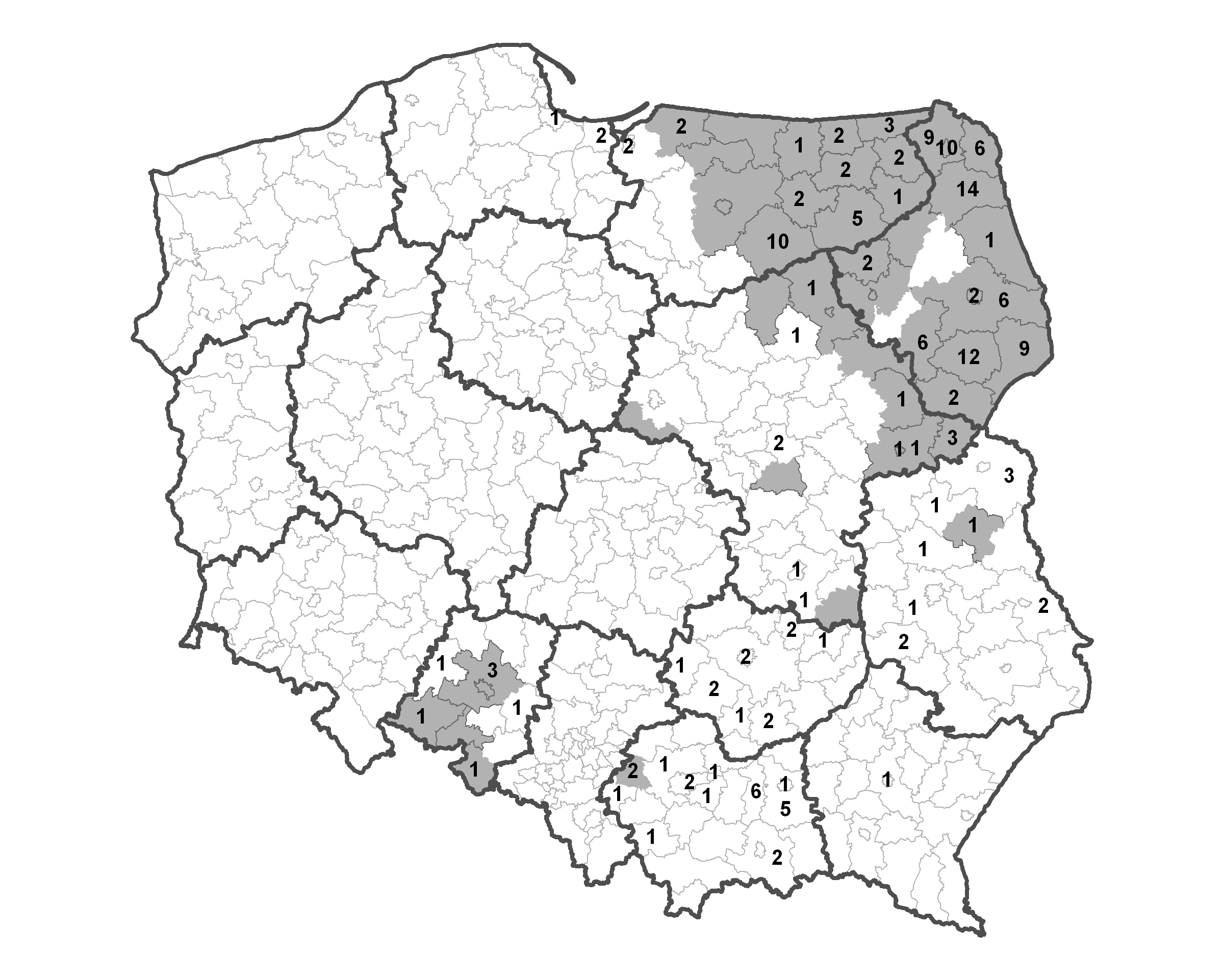 